烟台站住宿和交通信息一、住宿信息酒店名称：烟台财会培训中心地址：烟台市莱山区海韵路12号电话： 0535-6888199请于8月10日前通过电子邮件提交住宿回执（见附件），邮箱：yttsgfdb@163.com二、交通信息1．烟台国际机场——酒店全程65公里，乘出租车抵达酒店1小时，费用约150元。2．烟台站——酒店全程8公里，乘出租车抵达酒店25分钟，费用约20元；3. 烟台南站——酒店全程17公里，乘出租车抵达酒店35分钟，费用约45元。以上路线信息仅供参考，具体里程、费用等以实际发生为准。4.酒店——培训地点（烟台图书馆）距离1.2公里，参加培训提供往来班车。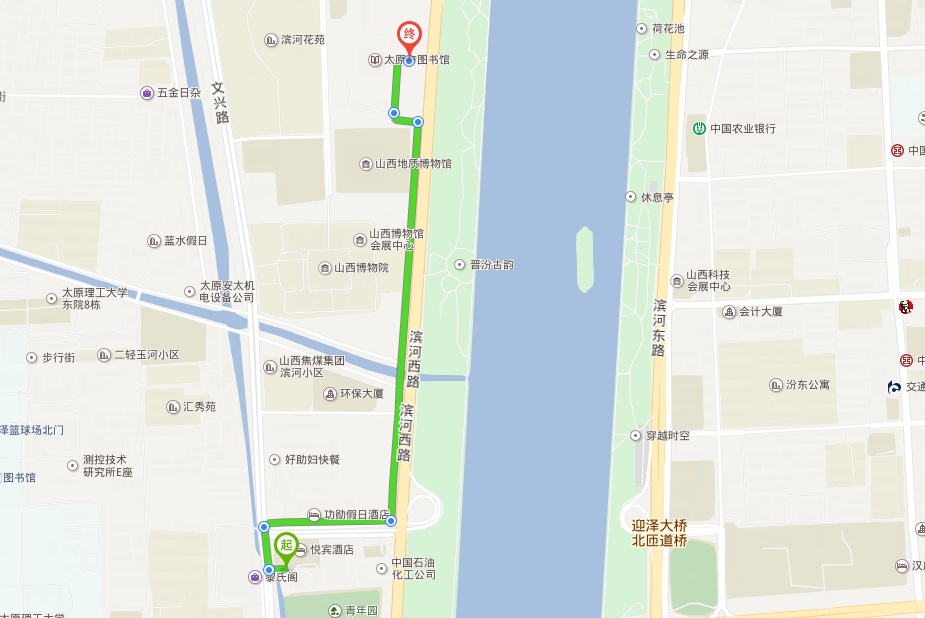 附件：住宿回执                              中国图书馆学会秘书处                                 2018年7月10日附件住宿回执姓名性别民族工作单位手机电子邮箱住宿要求酒店名称：烟台财会培训中心地址：烟台市莱山区海韵路12号电话： 0535-6888199□拼房190元/天                □标间380元/天      □单间480元/天                □不住宿酒店名称：烟台财会培训中心地址：烟台市莱山区海韵路12号电话： 0535-6888199□拼房190元/天                □标间380元/天      □单间480元/天                □不住宿酒店名称：烟台财会培训中心地址：烟台市莱山区海韵路12号电话： 0535-6888199□拼房190元/天                □标间380元/天      □单间480元/天                □不住宿酒店名称：烟台财会培训中心地址：烟台市莱山区海韵路12号电话： 0535-6888199□拼房190元/天                □标间380元/天      □单间480元/天                □不住宿酒店名称：烟台财会培训中心地址：烟台市莱山区海韵路12号电话： 0535-6888199□拼房190元/天                □标间380元/天      □单间480元/天                □不住宿备注